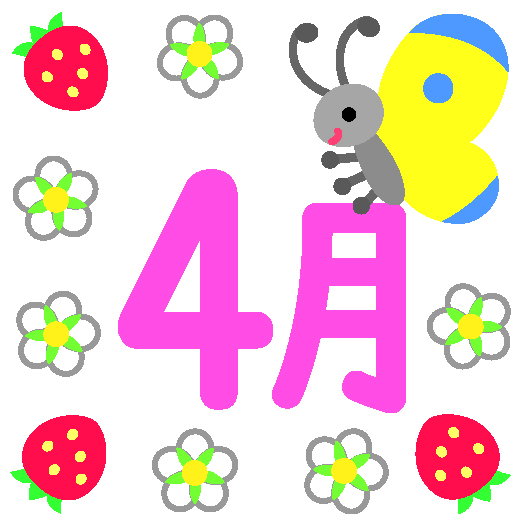 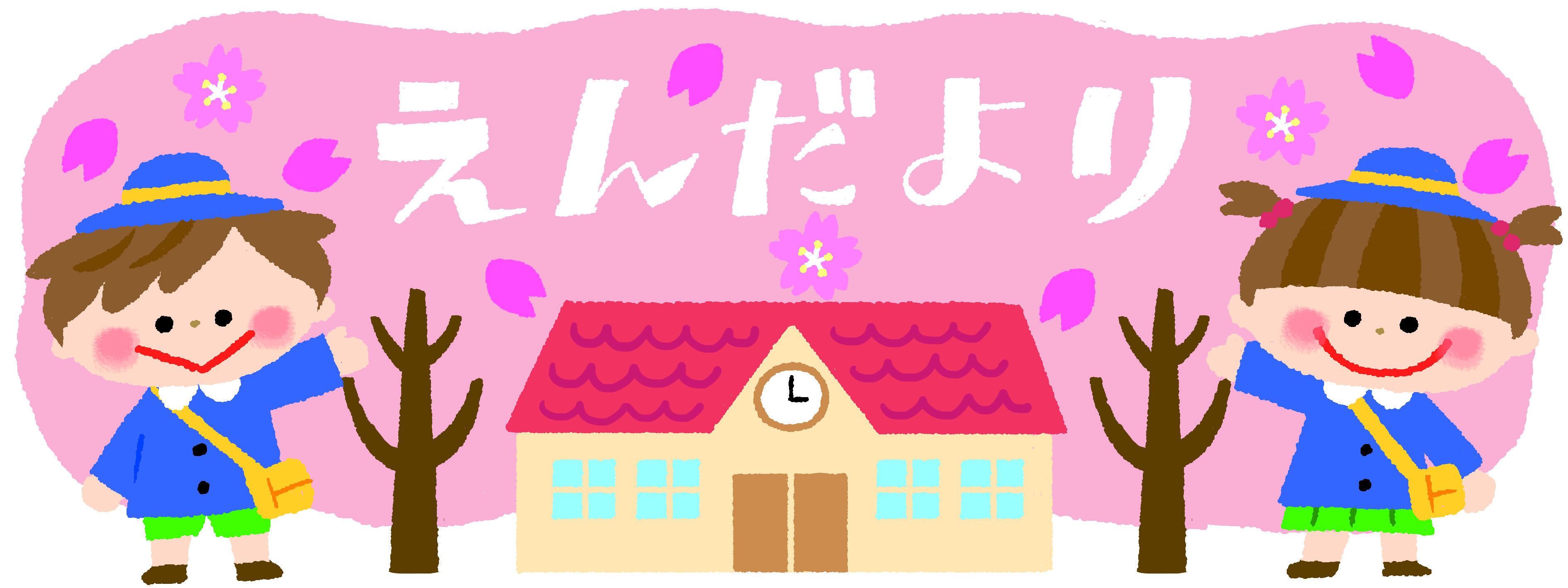 　桜の花びらがひらひらと舞う４月。新しいお友だちが入園し、新年度がスタートしました。今日から、下東条西保育所のお友だちです！たくさんの経験をし、心豊かな毎日を過ごしてほしいと思います。子どもたちが安心して保育所へ通えるように、保護者の方と協力しながら温かく見守っていきたいと思います。１年間よろしくお願いします。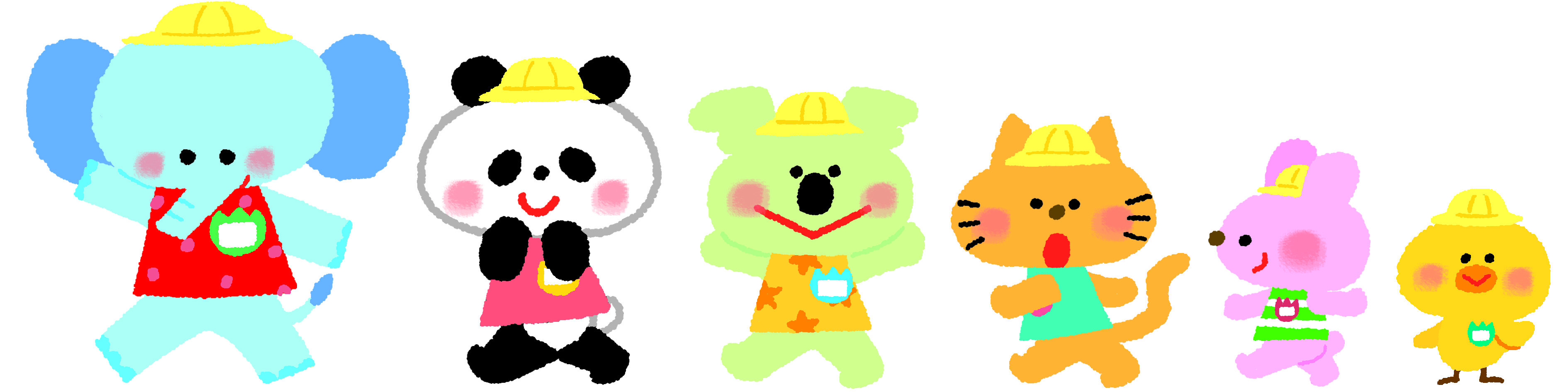 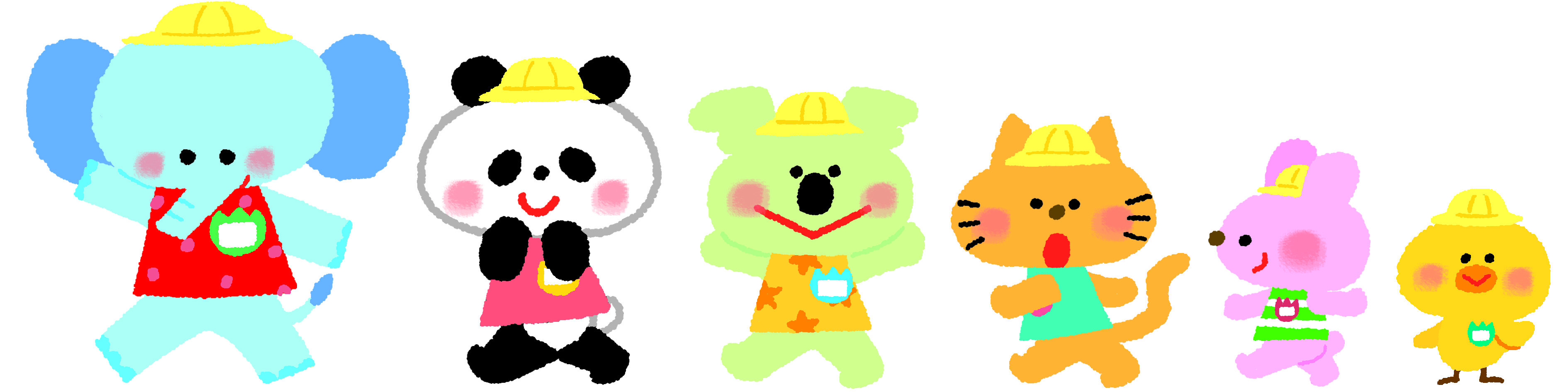 理事長　　井岡　光久　　　　　　　　園長　　大橋　知美　　　　　　　　主任保育士　　伊波　和美つきぐみ　　　岸本　里香子                  うさぎぐみ　　藤原　万里子　　斉藤　仁美　　小紫　京子ゆきぐみ　　　中村　悠美加　　　　　　　　　　　　　 ことりぐみ　　内村　彩乃　　櫻原　理恵　　植木　敦子　 　はなぐみ　　　髙橋　亜結美　　柴田　淑子　　　　 ひよこぐみ　　森位　菜央　　浦﨑　奈美　 フリー保育士　　今村　真知子　　南中　けい子　　西角　由美　　　乳幼児子育て応援事業保育士　　芦田　希望栄養士　　住本　穂乃香　　井上　亜貴子　　　　　調理師　　長谷川　みどり　    苦情解決第三者委員　　小紫　羊子　　有藤　修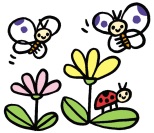 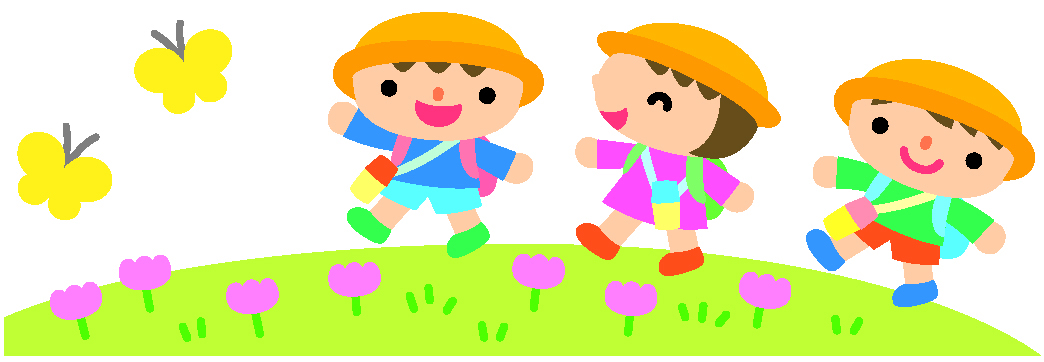 